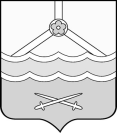 КОНТРОЛЬНО-СЧЁТНАЯ ПАЛАТАШимского муниципального района(Контрольно-счётная палата)ул.Новгородская, д.21, р.п. Шимск, Новгородская обл., Россия, 174150  тел. (81656)54-400E-mail:  ksp_shimsk@mail.ru_________________________________________________________________________________Заключение № 19-пна проект постановления Администрации Шимского муниципального района «О внесении изменений в муниципальную программу «Совершенствование и развитие местного самоуправления в Шимском муниципальном районе на 2014-2016 годы» Заключение Контрольно-счётной палаты  на проект постановления Администрации Шимского муниципального района «О внесении изменений в муниципальную программу «Совершенствование и развитие местного самоуправления в Шимском муниципальном районе на 2014-2016 годы» (далее – проект постановления) подготовлено в соответствии с п.2 ст. 157  Бюджетного кодекса  Российской Федерации, статьи 8 Положения о Контрольно-счётной палате Шимского муниципального района, утвержденного решением Думы Шимского муниципального района от 16.11.2011 № 90, постановления Администрации Шимского муниципального района от 28.08.2013 № 1154 «Об утверждении Порядка принятия решений о разработке муниципальных программ Администрации  Шимского муниципального района, их формирования и реализации». Проект постановления представлен в Контрольно-счётную палату Шимского муниципального района  10.04.2014 начальником управления обеспечения деятельности Администрации Шимского муниципального района Т.Е. Серовой сопроводительным письмом от 04.04.2014 года № 1.Муниципальная программа «Совершенствование и развитие местного самоуправления в Шимском муниципальном районе на 2014-2016 годы» (далее – Программа) утверждена постановлением Администрации Шимского муниципального района от 12.12.2013 № 1556 «О муниципальной программе «Совершенствование и развитие местного самоуправления в Шимском муниципальном районе на 2014-2016 годы». В постановление Администрации Шимского муниципального района от 12.12.2013 № 1556 «О муниципальной программе «Совершенствование и развитие местного самоуправления в Шимском муниципальном районе на 2014-2016 годы» на дату представления проекта решения о бюджете внесено одно изменение (от 12.02.2014 № 98).К проекту постановления предоставлен расчет финансовых ресурсов, необходимых для реализации муниципальной программы  «Совершенствование и развитие местного самоуправления в Шимском муниципальном районе на 2014-2016 годы» с обоснованием предлагаемых изменений.       Представленные на экспертизу изменения в Программу обусловлены изменением объемов бюджетных ассигнований с целью приведения их в соответствие с решением Думы Шимского муниципального района от 24.12.2013 № 290 «О бюджете муниципального района на 2014 год и на плановый период 2015 и 2016 годов».Анализ изменения объемов и источников финансирования муниципальной программы(тыс.руб.)          Общий предполагаемый объем бюджетных ассигнований на реализацию Программы с учетов вносимых изменений на 2014-2016 годы представленным проектом постановления составит 62831,6 тыс.руб., что ниже утвержденных бюджетных ассигнований  в целом по программе на 94,0 тыс.рублей ( из них бюджетные ассигнования уменьшены в 2014 году на 14,0 тыс.руб., в 2015-2016 годах на 40,0 тыс.руб. ежегодно). Источниками финансирования Программы (раздел 5 Программы) планируются средства бюджета муниципального района (58597,2тыс.рублей), областного бюджета (3814,0 тыс.рублей), бюджетов поселений (420,4 тыс.рублей).Анализ нормативных правовых актовВ ходе проведения финансово-экономической экспертизы проекта программы установлено следующее. Анализ изменения объемов и источников финансирования мероприятий подпрограмм(тыс.руб.)(тыс.руб.)1.2. Сокращение в 2014 году бюджетных ассигнований на 14,0 тыс.руб. представленным проектом постановления объясняется уменьшением расходов на содержание Администрации Шимского муниципального района на 27,4 тыс.руб. и увеличением расходов на профессиональное образование и дополнительного профессионального образования муниципальных служащих на 13,4 тыс.рублей. Статьей 179 Бюджетного кодекса Российской Федерации предусмотрено, что объем бюджетных ассигнований на финансовое обеспечение реализации государственных (муниципальных) программ утверждается законом (решением) о бюджете по соответствующей каждой программе целевой статье расходов бюджета в соответствии с утвердившим программу нормативным правовым актом Правительства Российской Федерации, высшего исполнительного органа государственной власти субъекта Российской Федерации, муниципальным правовым актом местной администрации муниципального образования.Таким образом, представленный проект Программы  в части объемов бюджетных ассигнований приведен ее в соответствие с решением Думы Шимского муниципального района от 24.12.2013 № 290 «Обюджете муниципального района на 2014 год и на плановый период 2015 и 2016 годов» ( с учетом изменений от 19.02.2014 № 306). Вывод Представленный для проведения финансово-экономической экспертизы проект муниципального правового акта подготовлен в соответствии с требованиями норм действующего бюджетного законодательства, а так же в соответствии с Постановлением Администрации Шимского муниципального района от 28.08.2013 № 1154 «Об утверждении Порядка принятия решений о разработке муниципальных программ Администрации  Шимского муниципального района, их формирования и реализации» в связи с чем, может быть рекомендован к принятию.Председатель Контрольно-счётной палаты                                                     С.Н. Никифороваот  14.04.2014  № 75на  № 1 от 04.04.2014Начальнику управления обеспечения деятельности Администрации Шимского муниципального районаТ.Е. СеровойИсточники финансирования, годОбъем финансирования (действующая редакция)Постановления от 12.12.2013 №1556 (с учетом изменений от 12.02.2014 № 98)Объем финансирования (проект решения о бюджете)Объем бюджетных ассигнований предусмотренных решением Думы Шимского муниципального района от 24.12.2013 № 290 «О бюджете муниципального района на 2014 год и на плановый период 2015 и 2016 годов» ( с учетом изменений от 19.02.2014 № 306)Отклонение(+,-)Отклонение(+,-)Причины изменения плановых показателейИсточники финансирования, годОбъем финансирования (действующая редакция)Постановления от 12.12.2013 №1556 (с учетом изменений от 12.02.2014 № 98)Объем финансирования (проект решения о бюджете)Объем бюджетных ассигнований предусмотренных решением Думы Шимского муниципального района от 24.12.2013 № 290 «О бюджете муниципального района на 2014 год и на плановый период 2015 и 2016 годов» ( с учетом изменений от 19.02.2014 № 306)От действующей редакции программыОт объема бюджнетных ассигнований предусмотренных решением Думы Шимского муниципального района от 24.12.2013 № 290( с учетом изменений от 19.02.2014 № 306)Причины изменения плановых показателей13456=4-37=4-58Областной бюджет201420152016Итого1282,81283,01282,23848,01248,81283,01282,23814,0-34,000-34,0Бюджет муниципального района201420152016Итого20097,920080,718478,658657,220117,920040,718438,658597,2-20,0-40,0-40,0--60,0Бюджеты поселений2014420,4420,40,0ИТОГО20142015201662925,621801,121363,719760,862831,621787,121323,719720,862831,621787,121323,719720,8-94,0-14,0-40,0-40,00000решение Думы Шимского муниципального района от 24.12.2013 № 290 «Обюджете муниципального района на 2014 год и на плановый период 2015 и 2016 годов» ( с учетом изменений от 19.02.2014 № 306).Наименование мероприятияГодОбъем бюджетных ассигнований предусмотренных решением Думы Шимского муниципального района от 24.12.2013 № 290 «О бюджете муниципального района на 2014 год и на плановый период 2015 и 2016 годов» » ( с учетом изменений от 19.02.2014 № 306)В утвержденной редакции муниципальной программыПостановление от 12.12.2013 №1556 (с учетом изменений) от 12.02.2014 № 98)Проект пост.Отклонение(+,-)Отклонение(+,-)Наименование мероприятияГодОбъем бюджетных ассигнований предусмотренных решением Думы Шимского муниципального района от 24.12.2013 № 290 «О бюджете муниципального района на 2014 год и на плановый период 2015 и 2016 годов» » ( с учетом изменений от 19.02.2014 № 306)В утвержденной редакции муниципальной программыПостановление от 12.12.2013 №1556 (с учетом изменений) от 12.02.2014 № 98)Проект пост.От действующей редакции программы от 05.12.2013 № 1533От объема бюджетных ассигнований предусмотренных решением Думы Шимского муниципального района от 24.12.2013 № 290123456=5-47=5-3Подпрограмма «Совершенствование и развитие муниципальной службы в Шимском   муниципальном районе»Подпрограмма «Совершенствование и развитие муниципальной службы в Шимском   муниципальном районе»Подпрограмма «Совершенствование и развитие муниципальной службы в Шимском   муниципальном районе»Подпрограмма «Совершенствование и развитие муниципальной службы в Шимском   муниципальном районе»Подпрограмма «Совершенствование и развитие муниципальной службы в Шимском   муниципальном районе»Подпрограмма «Совершенствование и развитие муниципальной службы в Шимском   муниципальном районе»Подпрограмма «Совершенствование и развитие муниципальной службы в Шимском   муниципальном районе»Организация профессиональной переподготовки, курсов повышения квалификации, стажировки, семинаров и иных форм обучения муниципальных служащих органов местного самоуправления Шимского муниципального района и их структурных подразделений, лиц, замещающих муниципальные должности в органах местного самоуправления Шимского муниципального районаОбластной бюджетБюджет муниципального района20142015201620142015201650,684,884,067,420,020,084,684,884,020,020,020,050,684,884,067,420,020,0-34,000  47,400000000Выплата пенсии за выслугу лет на муниципальной службе Бюджет муниципального района201420152016313,7273,7273,7313,7313,7313,7313,7273,7273,70-40,0-40,0000ИТОГО201420152016итого431,7378,5377,71187,9418,3418,5417,71254,5431,7378,5377,71187,913,40013,40000Подпрограмма «Развитие и реформирование местного самоуправления в Шимском муниципальном районе»Подпрограмма «Развитие и реформирование местного самоуправления в Шимском муниципальном районе»Подпрограмма «Развитие и реформирование местного самоуправления в Шимском муниципальном районе»Подпрограмма «Развитие и реформирование местного самоуправления в Шимском муниципальном районе»Подпрограмма «Развитие и реформирование местного самоуправления в Шимском муниципальном районе»Подпрограмма «Развитие и реформирование местного самоуправления в Шимском муниципальном районе»Подпрограмма «Развитие и реформирование местного самоуправления в Шимском муниципальном районе»ИТОГО201420152016итого20260,219867,218843,158970,520287,619867,218843,158997,920260,219867,218843,158970,5-27,400-27,40000Подпрограмма «Развитие информационного общества в Шимском муниципальном районе»Подпрограмма «Развитие информационного общества в Шимском муниципальном районе»Подпрограмма «Развитие информационного общества в Шимском муниципальном районе»Подпрограмма «Развитие информационного общества в Шимском муниципальном районе»Подпрограмма «Развитие информационного общества в Шимском муниципальном районе»Подпрограмма «Развитие информационного общества в Шимском муниципальном районе»Подпрограмма «Развитие информационного общества в Шимском муниципальном районе»ИТОГО201420152016итого1095,21078,0500,02673,21095,21078,0500,02673,21095,21078,0500,02673,200000000ВСЕГО201420152016итого21787,121323,719720,862831,621801,121363,719760,862925,621787,121323,719720,862831,6-14,0-40,0-40,0-94,00000